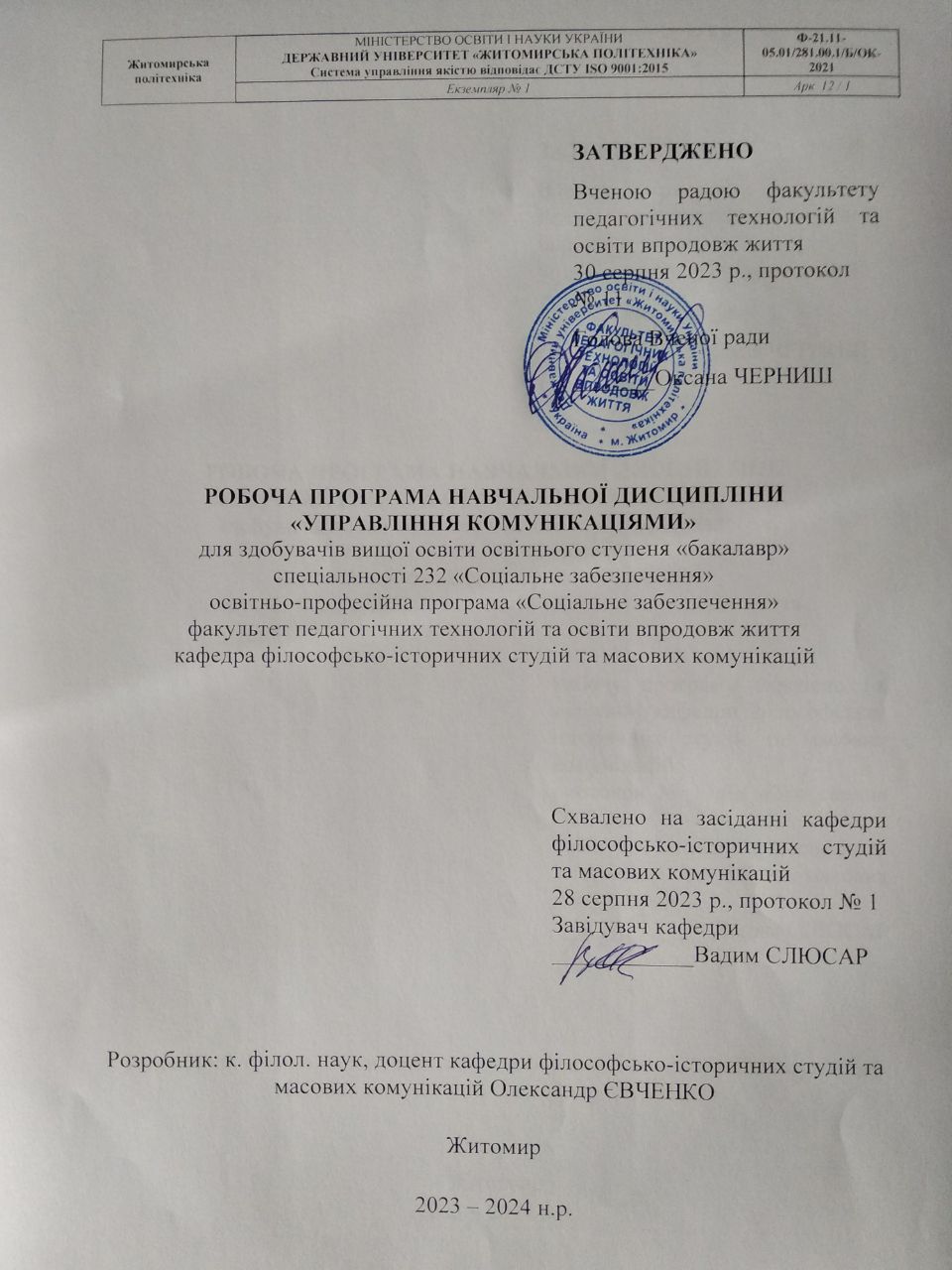 1. Опис навчальної дисципліниСпіввідношення кількості годин аудиторних занять до самостійної та індивідуальної роботи становить:для денної форми навчання – 53 % аудиторних занять, 47 % самостійної та індивідуальної роботи;2. Мета та завдання навчальної дисципліниМетою навчальної дисципліни є набуття здобувачами вищої освіти комплексу теоретичних знань і практичних умінь у сфері комунікації та управління комунікацією з огляду на специфіку налагодження комунікативного контакту та зворотного зв’язку з масовою аудиторією, цільовими аудиторіями, пріоритетними групами впливу; ознайомлення зі специфікою теоретичних, практичних та правових засад комунікації в публічному управлінні; формування у здобувачів вищої освіти досвіду фахової організації зовнішньої і внутрішньої комунікації, комунікативної взаємодії із ЗМК і громадськістю з огляду на форми, методи комунікації та законодавчу базу України, а також підготовки комунікативних заходів, відповідної документації та комунікативно виправданих повідомлень згідно зі специфікою професійної сфери, цільовою установкою, характером комунікативного впливу.Завданнями вивчення навчальної дисципліни є:– сформувати у здобувачів вищої освіти розуміння особливостей основних теоретичних засад зв’язків із громадськістю й управління комунікацією;– ознайомити зі специфікою розробки та реалізації комунікації згідно з цілями й завданнями;– визначити основні алгоритми проведення комунікативних заходів;– окреслити правила результативної й ефективної комунікації та засоби формування й просування позитивного іміджу організації / установи;– сформувати практичні навички щодо оцінювання ефективності комунікативних впливів.Здобувачі вищої освіти повиннізнати:– основні теоретичні засади зв’язків із громадськістю й управління комунікацією;– особливості розробки та реалізації комунікації згідно з цільовою установкою й завданнями;– основні алгоритми проведення комунікативних заходів;– правила прагматичної комунікації;– засоби формування та просування позитивного іміджу організації / установи;вміти:– управляти комунікацією з метою налагодження зворотного зв’язку з цільовими аудиторіями;– організовувати основні комунікативні заходи;– встановлювати прагматичний комунікативний контакт згідно з цільовою установкою;– створювати й просувати  позитивний імідж організації / установи;– оцінювати ефективність комунікативних впливів.3. Програма навчальної дисципліниПрограма освітньої компоненти складається з таких  модулів:Модуль 1. Комунікація та принципи управління комунікацією.Змістовий модуль 1. Принципи забезпечення комунікативної взаємодії. Поняття комунікації як соціальної взаємодії. Структура комунікації. Види комунікації. Наукові підходи у  дослідженні комунікації. Комунікативний процес як обмін інформацією між суб’єктами. Базові елементи комунікативних процесів. Основні моделі взаємозв’язку суб’єктів та об’єктів комунікативної діяльності. Різновиди комунікативної діяльності. Зв’язки із громадськістю. Прес-посередництво. Пропагування й агітація. Паблісіті. Промоушн. Маркетинг. Реклама. Основні моделі комунікації. Принципи структурно-функціонального розгляду комунікативного процесу. Суб’єкти комунікативного простору.Специфіка організаційного забезпечення комунікативної взаємодії у процесі комунікації (принципи і форми). Основні функції фахівців комунікативних підрозділів (аналітично-прогностична, планування, координуюча, адміністративна, виробнича, комунікативна, консультативно-методична). Суб’єктивні й об’єктивні фактори, що впливають на ефективність управління комунікацією. Основні вимоги до організації ефективної комунікації. Цілі та ключові завдання у процесі управління комунікацією. Нормативно-правова база комунікативної діяльності. Нормативно-правова база комунікативної діяльності в публічному управлінні в Україні. Конституція України (статті 10, 15, 32, 34, 36, 38, 39, 40, 50, 54, 57 та ін.). Цивільний кодекс України (статті 200, 277, 278, 296, 297, 299, 302, 307 та ін.). Кримінальний кодекс України (статті 109, частини 2, 3; 170, 171, 182, 231, 232, 258-2, 295, 300, 362, 436, 436-1, 442 частина 2). Закони України «Про інформацію»; «Про внесення змін до Закону України «Про інформацію»; «Про звернення громадян»; «Про захист персональних даних»; «Про доступ до публічної інформації»; «Про друковані засоби масової інформації (пресу) в Україні»; «Про телебачення і радіомовлення»; «Про суспільне телебачення і радіомовлення України»; «Про інформаційні агентства»; «Про порядок висвітлення діяльності органів державної влади та органів місцевого самоврядування в Україні засобами масової інформації»; «Про державну підтримку засобів масової інформації та соціальний захист журналістів»; «Про електронні документи та електронний документообіг»; «Про електронний цифровий підпис». Постанови Кабінету Міністрів України «Про забезпечення участі громадськості у формуванні та реалізації державної політики»; «Про затвердження Порядку сприяння проведенню громадської експертизи діяльності органів виконавчої влади» та ін. Чинне українське законодавство, що регулює питання інформаційної та комунікативної діяльності у публічній сфері. Зміст і структура внутрішньоорганізаційної комунікації. Завдання внутрішньоорганізаційної комунікації. Структура внутрішньоорганізаційної комунікації. Ділова комунікація та її особливості. Стратегія ділової комунікації. Тактика ділової комунікації. Форми комунікативної поведінки. Параметри ефективності внутрішньоорганізаційної комунікації. Структура комунікативної взаємодії з огляду на ефективність внутрішньоорганізаційної комунікації. Вертикальні, горизонтальні, діагональні комунікації. Різновиди комунікативних мереж.Модуль 2. Форми та методи комунікативної взаємодії.Змістовий модуль 2. Специфіка комунікації зі ЗМІ та громадськістю.Найпоширеніші заходи у практиці управління комунікацією. Ділова бесіда. Консультація. Індивідуальний прийом. Навчальні заняття. Діловий обід. Чутки. Переговори. Нарада. Збори. Засідання. Презентація. Відеоконференція. Веб-сайт Телефонні розмови. Службові листи. Особливості роботи із ЗМК як суб’єктами комунікації у комунікативному просторі. Найпоширеніші матеріали для ЗМК. Медіа-пакет як добірка матеріалів кількох видів. Бекграундери. Заява. Прес-реліз. Факт-лист. Біографія. Кейс-історія. Відео-ньюз-реліз. Промова. Бесіда.Фактографічний спосіб відображення дійсності. Інформаційна група жанрів та її комунікативні можливості. Аналітичний спосіб відображення дійсності. Аналітична група жанрів та її комунікативні можливості. Наочно-образний спосіб відображення дійсності. Художньо-публіцистична група жанрів та її комунікативні можливості.Основні комунікативні заходи. Прес-конференція. Брифінг. Прийом. Засідання. Прес-тур. Моніторинг як засіб отримання інформації. Контент-аналіз як метод опрацювання інформації.Форми та методи комунікативної взаємодії із громадськістю. Методи комунікативного впливу. Інформування. Пояснення. Переконування. Різновиди публічної комунікації. Консультування. Діалог. Партнерство як найвищий рівень співпраці. «Гаряча лінія» як спосіб комунікації. Консультації з громадськістю. Моніторинг. Петиція. Інтернет-платформи у комунікації. Блог. Веб-сайт. Соціальні мережі.Комунікативні заходи. Особливості підготовки комунікативної кампанії. Основні етапи реалізації комунікативного заходу. Етап підготовки комунікативного заходу. Етап проведення комунікативного заходу та його особливості. Етап оцінювання комунікативного заходу та його специфіка. Адвокація як різновид тривалої комунікації. Специфіка процесу адвокації. Комунікація в умовах криз і конфліктів. Особливості роботи спін-доктора. Посередництво (медіація). Комунікативні та когнітивні вміння медіатора. Орієнтація на проблему. Конгруентність спілкування. Слухання як зворотний зв’язок комунікативної взаємодії. Емпатія у роботі комунікатора.Модуль 1. Комунікація та принципи управління комунікацією.Змістовий модуль 1. Принципи забезпечення комунікативної взаємодії.Тема 1. Управління комунікацією: теоретичні засади.1. Поняття комунікації. Структура комунікації.2. Види комунікації. Наукові підходи у дослідженні комунікації.3. Комунікативний процес та його базові елементи.Тема 2. Управління комунікацією: організаційні засади.1. Структурно-функціональний розгляду комунікативного процесу. 2. Функції комунікативних систем.3. Суб’єкти комунікації.Тема 3. Організаційне забезпечення комунікативної взаємодії.1. Специфіка забезпечення комунікативної взаємодії (принципи і форми).2. Комунікативні підрозділи та їхні функції.3. Фактори впливу на ефективність управління комунікацією.Тема 4. Структура комунікативного підрозділу.1. Типова структура комунікативного підрозділу.2. Специфічні особливості управління комунікацією.Тема 5. Внутрішньоорганізаційна комунікація.1. Завдання внутрішньоорганізаційної комунікації.2. Структура внутрішньоорганізаційної комунікації.3. Ділова комунікація та її особливості.Тема 6. Стиль спілкування як форма комунікативної поведінки.1. Стилі спілкування та їхні ознаки.2. Шляхи досягнення ефективної комунікації.Тема 7. Вертикальні, горизонтальні та діагональні комунікації у процесі управління комунікацією.1. Вертикальна комунікація.2. Горизонтальна комунікація.3. Діагональна комунікація.Тема 8. Функціонування комунікативних мереж.1. Поняття «комунікативна мережа».2. Різновиди комунікативних мереж.Модуль 2. Форми та методи комунікативної взаємодії.Змістовий модуль 2. Специфіка комунікації зі ЗМІ та громадськістю.Тема 9. Форми та методи управління комунікацією (1).1. Форми управління комунікацією. Ділова бесіда. Консультація. Індивідуальний прийом. Навчальні заняття.2.Діловий обід. Чутки. Переговори. Нарада.3. Збори. Засідання. Протоколи.Тема 10. Форми та методи управління комунікацією (2).1. Форми управління комунікацією. Презентація. Телефонні розмови.2. Ділове листування. Службові листи. Резолюція.3. Відеоконференція. Розпорядження. Погодження. Веб-сайт.Тема 11. Форми та методи управління комунікацією (3).1. Форми управління комунікацією. «Гаряча лінія». 2. Моніторинг.Тема 12. Заходи з управління комунікацією.1. Проведення брифінгів.2. Проведення прес-конференцій.2. Правила написання прес-релізу.Тема 13. Основні інформаційні матеріали.1. Інформаційний аркуш та оголошення про прес-подію. Основні реквізити.2. Прес-реліз. Правила оформлення.Тема 14. Інформаційна кампанія.1. Інформаційна кампанія як метод управління комунікацією.2. Розробка плану інформаційної кампанії.Тема 15. Комунікація в умовах криз і конфліктів (1).1. Комунікація у кризах та конфліктах.2. Особливості роботи спін-доктора.Тема 16. Комунікація в умовах криз і конфліктів (2).1. Посередництво (медіація) у кризах і конфліктах.2. Комунікативні та когнітивні вміння медіатора.4. Структура (тематичний план) навчальної дисципліни5. Теми лекційних занять5. Теми практичних занять6. Завдання для самостійної роботиЗмістовий модуль 1. Самостійна робота 1.Специфіка функціонування підрозділу з комунікації.Перелік питань.1. Основні функції працівника підрозділу з комунікації. 2. Найпоширеніші заходи у практиці управління комунікацією.Підготувати презентацію на запропоновану тему в Power point (не більше 15 слайдів).Рекомендована література:1. Дрешпак В. Комунікації в публічному управлінні : навч. посіб. Дніпропетровськ : ДРІДУ НАДУ, 2015. 168 с.2. Дрешпак В. Прес-служба установи, організації, підприємства : навч. посіб. Дніпропетровськ : Журфонд, 2006. 124 с.3. Почепцов Г. Г. Теорія комунікацій / Г. Г. Почепцов. Київ : Київський університет, 1999. 238 с.4. Хаджирадєва С. К. Теорія і практика підготовки державних службовців до професійно-мовленнєвої комунікації : моногр. / С. К. Хаджирадєва. Одеса : ОРІДУ НАДУ, 2005. 293 с.Самостійна робота 2.Особливості роботи із ЗМК (1).1. Найпоширеніші матеріали для ЗМК. Медіа-пакет як добірка матеріалів кількох видів. 2. Промова. Архітектонічна побудова промови.Підготувати промову на запропоновану тему. Визначити різновиди обрамлення основної частини, тезу та спосіб розгортання тези.Рекомендована література:1. Дрешпак В. Прес-служба установи, організації, підприємства : навч. посіб. Дніпропетровськ : Журфонд, 2006. 124 с.2. Комунікації в публічному управлінні: аспекти організаційної культури та ділового спілкування : навч. посіб. / уклад.: Гошовська В. А. та ін. Київ : К.І.С., 2016. 130 с.3. Королько В.Г. Зв’язки з громадськістю. Наукові основи, методика, практика / В.Королько, О. Некрасова : підручник для студ. вищ. навч. зак. / 3-тє вид., доповн. і переробл.  Київ : Вид. дім «Києво-могилянська академія», 2009. 631с.4. Хаджирадєва С. К. Теорія і практика підготовки державних службовців до професійно-мовленнєвої комунікації : моногр. / С. К. Хаджирадєва. Одеса : ОРІДУ НАДУ, 2005. 293 с.5. Хаджирадєва С. К. Діалогова комунікація: теорія та практика : навч. посіб. / С. К. Хаджирадєва, Н. М. Черненко. Одеса : ОРІДУ НАДУ, 2004. 202 с.Самостійна робота 3.Особливості роботи із ЗМК (2).1. Найпоширеніші матеріали для ЗМК. Кейс-історія.2. Особливості написання кейс-історії.Підготувати кейс-історію на основі певного проведеного заходу (наприклад, про учасника події, на якого вплинуло певним чином проведеного заходу із подальшим успішним результатом).Рекомендована література:1. Дрешпак В. Прес-служба установи, організації, підприємства : навч. посіб. Дніпропетровськ : Журфонд, 2006. 124 с.2. Королько В.Г. Зв’язки з громадськістю. Наукові основи, методика, практика / В.Королько, О. Некрасова : підручник для студ. вищ. навч. зак. / 3-тє вид., доповн. і переробл.  Київ : Вид. дім «Києво-могилянська академія», 2009. 631с.3. Хаджирадєва С. К. Теорія і практика підготовки державних службовців до професійно-мовленнєвої комунікації : моногр. / С. К. Хаджирадєва. Одеса : ОРІДУ НАДУ, 2005. 293 с.4. Хаджирадєва С. К. Діалогова комунікація: теорія та практика : навч. посіб. / С. К. Хаджирадєва, Н. М. Черненко. Одеса : ОРІДУ НАДУ, 2004. 202 с.Самостійна робота 4.Особливості роботи із ЗМК (3).1. Найпоширеніші матеріали для ЗМК.  Інформаційний аркуш.2. Особливості створення інформаційного аркуша.Підготувати інформаційний аркуш, присвячений проведенню певного заходу, із дотриманням усіх вимог до його оформлення.Рекомендована література:1. Дрешпак В. Прес-служба установи, організації, підприємства : навч. посіб. Дніпропетровськ : Журфонд, 2006. 124 с.2. Карпенко О. А. Основи антикризового управління : навч.-метод. посіб.  Київ : НАДУ, 2006. 208 с.3. Королько В.Г. Зв’язки з громадськістю. Наукові основи, методика, практика / В.Королько, О. Некрасова : підручник для студ. вищ. навч. зак. / 3-тє вид., доповн. і переробл.  Київ : Вид. дім «Києво-могилянська академія», 2009. 631с.4. Хаджирадєва С. К. Діалогова комунікація: теорія та практика : навч. посіб. / С. К. Хаджирадєва, Н. М. Черненко. Одеса : ОРІДУ НАДУ, 2004. 202 с.Самостійна робота 5.Складники роботи підрозділу з комунікації (1).1. Найпоширеніші матеріали для ЗМК та громадськості. Прес-реліз.2. Правила написання прес-релізу.Підготувати прес-реліз із дотриманням усіх вимог до його оформлення.Рекомендована література:1. Дрешпак В. Прес-служба установи, організації, підприємства : навч. посіб. Дніпропетровськ : Журфонд, 2006. 124 с.2. Карпенко О. А. Основи антикризового управління : навч.-метод. посіб.  Київ : НАДУ, 2006. 208 с.3. Королько В.Г. Зв’язки з громадськістю. Наукові основи, методика, практика / В.Королько, О. Некрасова : підручник для студ. вищ. навч. зак. / 3-тє вид., доповн. і переробл.  Київ : Вид. дім «Києво-могилянська академія», 2009. 631с.4. Хаджирадєва С. К. Діалогова комунікація: теорія та практика : навч. посіб. / С. К. Хаджирадєва, Н. М. Черненко. Одеса : ОРІДУ НАДУ, 2004. 202 с.Самостійна робота 6.Складники роботи підрозділу з комунікації (2).1. Найпоширеніші комунікативні заходи. «Гаряча лінія».2. Особливості підготовки та проведення «Гарячої лініі».Підготувати план проведення «Гарячої лінії».Рекомендована література:1. Дрешпак В. Прес-служба установи, організації, підприємства : навч. посіб. Дніпропетровськ : Журфонд, 2006. 124 с.2. Карпенко О. А. Основи антикризового управління : навч.-метод. посіб.  Київ : НАДУ, 2006. 208 с.3. Королько В.Г. Зв’язки з громадськістю. Наукові основи, методика, практика / В.Королько, О. Некрасова : підручник для студ. вищ. навч. зак. / 3-тє вид., доповн. і переробл.  Київ : Вид. дім «Києво-могилянська академія», 2009. 631с.4. Хаджирадєва С. К. Діалогова комунікація: теорія та практика : навч. посіб. / С. К. Хаджирадєва, Н. М. Черненко. Одеса : ОРІДУ НАДУ, 2004. 202 с.Самостійна робота 7.Складники роботи підрозділу з комунікації (3).1. Найпоширеніші комунікативні заходи. Брифінг та прес-конференція.2. Особливості організації та проведення прес-конференції.Підготувати план проведення прес-конференції із визначенням комунікативної мети означеного заходу.Рекомендована література:1. Дрешпак В. Прес-служба установи, організації, підприємства : навч. посіб. Дніпропетровськ : Журфонд, 2006. 124 с.2. Королько В.Г. Зв’язки з громадськістю. Наукові основи, методика, практика / В.Королько, О. Некрасова : підручник для студ. вищ. навч. зак. / 3-тє вид., доповн. і переробл.  Київ : Вид. дім «Києво-могилянська академія», 2009. 631с.3. Хаджирадєва С. К. Діалогова комунікація: теорія та практика : навч. посіб. / С. К. Хаджирадєва, Н. М. Черненко. Одеса : ОРІДУ НАДУ, 2004. 202 с.Самостійна робота 8.Інформаційна кампанія.1. Особливості проведення інформаційної кампанії.2. Розробка плану інформаційної кампанії.Підготувати план проведення інформаційної кампанії.Рекомендована література:1. Дрешпак В. Прес-служба установи, організації, підприємства : навч. посіб. Дніпропетровськ : Журфонд, 2006. 124 с.2. Карпенко О. А. Основи антикризового управління : навч.-метод. посіб.  Київ : НАДУ, 2006. 208 с.3. Королько В.Г. Зв’язки з громадськістю. Наукові основи, методика, практика / В.Королько, О. Некрасова : підручник для студ. вищ. навч. зак. / 3-тє вид., доповн. і переробл.  Київ : Вид. дім «Києво-могилянська академія», 2009. 631с.4. Хаджирадєва С. К. Діалогова комунікація: теорія та практика : навч. посіб. / С. К. Хаджирадєва, Н. М. Черненко. Одеса : ОРІДУ НАДУ, 2004. 202 с.Самостійна робота 9.Структурна організація замітки.1. Інформаційна група жанрів. Замітка.2. Особливості написання замітки.Підготувати текст замітки на запропоновану тему.Рекомендована література:1. Здоровега В. Теорія і методика журналістської творчості : підручник / В. Здоровега. Львів: ПАІС, 2004. 267 с.2. Михайлин І. Л. Основи журналістики : підручник / І. Л. Михайлин. Київ : ЦУЛ, 2003. 284 с.Самостійна робота 10.Структурна організація кореспонденції.1. Аналітична група жанрів. Кореспонденція.2. Особливості написання кореспонденції.Підготувати текст кореспонденції на запропоновану тему.Рекомендована література:1. Здоровега В. Теорія і методика журналістської творчості : підручник / В. Здоровега. Львів: ПАІС, 2004. 267 с.2. Михайлин І. Л. Основи журналістики : підручник / І. Л. Михайлин. Київ : ЦУЛ, 2003. 284 с.Самостійна робота 11.Структурна організація нарису.1. Художньо-публіцистична група жанрів. Нарис.2. Особливості написання нарису.Написати нарис на запропоновану тему.Рекомендована література:1. Здоровега В. Теорія і методика журналістської творчості : підручник / В. Здоровега. Львів: ПАІС, 2004. 267 с.2. Михайлин І. Л. Основи журналістики : підручник / І. Л. Михайлин. Київ : ЦУЛ, 2003. 284 с.7. Індивідуальні завдання1. Правила проведення ділової бесіди.2. Основні вимоги щодо проведення консультації.3. Організація проведення індивідуального прийому.4. Правила проведення переговорів5. Особливості проведення наради.6. Правила підготовки презентації.7. Особливості підготовки відеоконференції.8. Особливості роботи з веб-сайтом.9. Основні вимоги щодо підготовки медіа-пакету10. Правила підготовки та написання промови.11. Вимоги щодо виголошення промови.12. Вимоги до проведення моніторингу.13. Контент-аналіз як метод опрацювання інформації.14. «Гаряча лінія» як спосіб комунікації. Правила організації та проведення.15. Основні етапи підготовки комунікативного заходу.16. Особливості етапу оцінювання ефективності комунікативного заходу.8. Методи навчанняСловесні (лекція, бесіда, «мозковий штурм» тощо).Практичні (застосування теоретичного матеріалу на практиці, презентація, тестування, опитування).9. Методи контролюЗасвоєння тем контролюється (поточний контроль) на практичних заняттях відповідно до конкретних цілей; засвоєння модулів (проміжний контроль) – на практичних підсумкових заняттях. Використовуються наступні методи визначення рівня підготовки студентів: опитування за темою заняття;контроль практичних навичок роботи з текстами художніх творів;тестування;практичні професійно-орієнтовані завдання.10. Розподіл балівШкала оцінювання11. Рекомендована літератураОсновна література1. Дрешпак В. Комунікації в публічному управлінні : навч. посіб. Дніпропетровськ : ДРІДУ НАДУ, 2015. 168 с.2. Дрешпак В. Прес-служба установи, організації, підприємства : навч. посіб. Дніпропетровськ : Журфонд, 2006. 124 с.3. Здоровега В. Теорія і методика журналістської творчості : підручник / В. Здоровега. Львів: ПАІС, 2004. 267 с.4. Карпенко О. А. Основи антикризового управління : навч.-метод. посіб.  Київ : НАДУ, 2006. 208 с.5. Комунікації в публічному управлінні: аспекти організаційної культури та ділового спілкування : навч. посіб. / уклад.: Гошовська В. А. та ін. Київ : К.І.С., 2016. 130 с.6. Михайлин І. Л. Основи журналістики : підручник / І. Л. Михайлин. Київ : ЦУЛ, 2003. 284 с.7. Почепцов Г. Г. Теорія комунікацій / Г. Г. Почепцов. Київ : Київський університет, 1999. 238 с.8. Хаджирадєва С. К. Теорія і практика підготовки державних службовців до професійно-мовленнєвої комунікації : моногр. / С. К. Хаджирадєва. Одеса : ОРІДУ НАДУ, 2005. 293 с.9. Хаджирадєва С. К. Діалогова комунікація: теорія та практика : навч. посіб. / С. К. Хаджирадєва, Н. М. Черненко. Одеса : ОРІДУ НАДУ, 2004. 202 с.Допоміжна література10. Іванов В. Основні теорії масової комунікації і журналістики: навч. посіб. / В.Іванов; За науковою редакцією В.В. Різуна. Київ : Центр Вільної Преси, 2010. 258 с.11. Інформаційні технології в державному управлінні та місцевому самоврядуванні : практикум / [уклад. : В. М. Дрешпак, С. П. Кандзюба; О. В. Кравцов та ін.]; за заг. ред. В. М. Дрешпака. Дніпропетровськ : ДРІДУ НАДУ, 2014.  72 с.12. Квіт С. Масові комунікації / С.Квіт: Підручник. Київ: Вид.дім «Києво-Могилянська академія», 2008. 206 с.13. Королько В.Г. Зв’язки з громадськістю. Наукові основи, методика, практика / В.Королько, О. Некрасова : підручник для студ. вищ. навч. зак. / 3-тє вид., доповн. і переробл.  Київ : Вид. дім «Києво-могилянська академія», 2009. 631с.14. Почепцов Г. Г. Профессия: имиджмейкер / Г. Г. Почепцов. Изд. 2-е, испр. и доп. Київ: ИМСО МО Украины, Студцентр, 1998. 256 с.15. Філоненко М. М. Психологія спілкування / М. М. Філоненко : навч. посіб.  Київ : Центр навчальної літератури, 2008. 224 с.12. Інформаційні ресурси в Інтернеті1. Конституція України : прийнята на п’ятій сесії Верховної Ради України 28 червня 1996 року, зі змінами [Ел. ресурс]. Режим доступу : http://zakon4.rada.gov.ua/laws/show/254%D0%BA/96-%D0%B2%D1%80/Національна бібліотека України імені В.І. Вернадського. [Електронний ресурс]. Режим доступу: http://nbuv.gov.ua/node/554Цивільний кодекс України від 16.01.203 р. № 435-IV, зі змінами [Ел. ресурс]. Режим доступу : http://zakon3.rada.gov.ua/laws/show/435-15______________________*Індекс структурного підрозділу відповідно до наказу ректора «Про затвердження організаційної структури Державного університету «Житомирська політехніка» (наприклад, 22.06).** Індекс освітньої програми відповідно до наказу ректора «Про індексацію освітніх програм Державного університету «Житомирська політехніка» (наприклад, 122.00.1/Б).*** Шифр освітньої компоненти в освітній програмі (наприклад, ОК1).Найменування показниківГалузь знань, напрям підготовки, освітній ступіньХарактеристика навчальної дисципліниХарактеристика навчальної дисципліниНайменування показниківГалузь знань, напрям підготовки, освітній ступіньденна форма навчаннязаочна форма навчанняКількість кредитів 4Галузь знань«23 «Соціальне забезпечення»»НормативнаНормативнаМодулів – 2Спеціальність 232 «Соціальне забезпечення»Рік підготовки:Рік підготовки:Змістових модулів – 4Спеціальність 232 «Соціальне забезпечення»2__Змістових модулів – 4Спеціальність 232 «Соціальне забезпечення»СеместрСеместрЗагальна кількість годин - 120Спеціальність 232 «Соціальне забезпечення»4__Загальна кількість годин - 120Спеціальність 232 «Соціальне забезпечення»ЛекціїЛекціїТижневих годин для денної форми навчання:аудиторних – 2самостійної роботи – 2Освітній ступінь 
«бакалавр»32 год.__ год.Тижневих годин для денної форми навчання:аудиторних – 2самостійної роботи – 2Освітній ступінь 
«бакалавр»ПрактичніПрактичніТижневих годин для денної форми навчання:аудиторних – 2самостійної роботи – 2Освітній ступінь 
«бакалавр»32 год.год.Тижневих годин для денної форми навчання:аудиторних – 2самостійної роботи – 2Освітній ступінь 
«бакалавр»ЛабораторніЛабораторніТижневих годин для денної форми навчання:аудиторних – 2самостійної роботи – 2Освітній ступінь 
«бакалавр»- год.__ год.Тижневих годин для денної форми навчання:аудиторних – 2самостійної роботи – 2Освітній ступінь 
«бакалавр»Самостійна роботаСамостійна роботаТижневих годин для денної форми навчання:аудиторних – 2самостійної роботи – 2Освітній ступінь 
«бакалавр»56 год.год.Тижневих годин для денної форми навчання:аудиторних – 2самостійної роботи – 2Освітній ступінь 
«бакалавр»Тижневих годин для денної форми навчання:аудиторних – 2самостійної роботи – 2Освітній ступінь 
«бакалавр»Вид контролю: екзаменВид контролю: екзаменЗмістові модулі і темиКількість годинКількість годинКількість годинКількість годинКількість годинКількість годинКількість годинКількість годинЗмістові модулі і темиденна формаденна формаденна формаденна формазаочна формазаочна формазаочна формазаочна формаЗмістові модулі і темиусьоголекціїпрактичнісамостійна роботаусьоголекціїпрактичнісамостійна роботаМодуль 1. Комунікація та принципи управління комунікацією.Модуль 1. Комунікація та принципи управління комунікацією.Модуль 1. Комунікація та принципи управління комунікацією.Модуль 1. Комунікація та принципи управління комунікацією.Модуль 1. Комунікація та принципи управління комунікацією.Модуль 1. Комунікація та принципи управління комунікацією.Модуль 1. Комунікація та принципи управління комунікацією.Модуль 1. Комунікація та принципи управління комунікацією.Модуль 1. Комунікація та принципи управління комунікацією.Змістовий модуль 1. Принципи забезпечення комунікативної взаємодії.Змістовий модуль 1. Принципи забезпечення комунікативної взаємодії.Змістовий модуль 1. Принципи забезпечення комунікативної взаємодії.Змістовий модуль 1. Принципи забезпечення комунікативної взаємодії.Змістовий модуль 1. Принципи забезпечення комунікативної взаємодії.Змістовий модуль 1. Принципи забезпечення комунікативної взаємодії.Змістовий модуль 1. Принципи забезпечення комунікативної взаємодії.Змістовий модуль 1. Принципи забезпечення комунікативної взаємодії.Змістовий модуль 1. Принципи забезпечення комунікативної взаємодії.Тема 1. Управління комунікацією: теоретичні засади.6222Тема 2. Управління комунікацією: організаційні засади.6222Тема 3. Організаційне забезпечення комунікативної взаємодії.6222Тема 4. Структура підрозділів із комунікації.6222Тема 5. Внутрішньоорганізаційна комунікація.6222Тема 6. Стиль спілкування як форма комунікативної поведінки.6222Тема 7. Вертикальні, горизонтальні та діагональні комунікації у процесі управління комунікацією.8224Тема 8. Функціонування комунікативних мереж.8224Разом за модуль 152161620Модуль 2. Форми та методи комунікативної взаємодії.Модуль 2. Форми та методи комунікативної взаємодії.Модуль 2. Форми та методи комунікативної взаємодії.Модуль 2. Форми та методи комунікативної взаємодії.Модуль 2. Форми та методи комунікативної взаємодії.Модуль 2. Форми та методи комунікативної взаємодії.Модуль 2. Форми та методи комунікативної взаємодії.Модуль 2. Форми та методи комунікативної взаємодії.Модуль 2. Форми та методи комунікативної взаємодії.Змістовий модуль 2. Специфіка комунікації зі ЗМІ та громадськістю.Змістовий модуль 2. Специфіка комунікації зі ЗМІ та громадськістю.Змістовий модуль 2. Специфіка комунікації зі ЗМІ та громадськістю.Змістовий модуль 2. Специфіка комунікації зі ЗМІ та громадськістю.Змістовий модуль 2. Специфіка комунікації зі ЗМІ та громадськістю.Змістовий модуль 2. Специфіка комунікації зі ЗМІ та громадськістю.Змістовий модуль 2. Специфіка комунікації зі ЗМІ та громадськістю.Змістовий модуль 2. Специфіка комунікації зі ЗМІ та громадськістю.Змістовий модуль 2. Специфіка комунікації зі ЗМІ та громадськістю.Тема 9. Форми та методи управління комунікацією.226610Тема 10. Заходи з управління комунікацією.142210Тема 11. Основні інформаційні матеріали.12228Тема 12. Інформаційна кампанія.8224Тема 13. Комунікація в умовах криз і конфліктів.12444Разом за модуль 268161636ВСЬОГО120323256№ з/пНазва темиКількість годинКількість годин№ з/пНазва темиденна формазаочна форма1Управління комунікацією: теоретичні засади.22Управління комунікацією: організаційні засади.23Організаційне забезпечення комунікативної взаємодії.24Структура підрозділів із комунікації.25Внутрішньоорганізаційна комунікація.26Стиль спілкування як форма комунікативної поведінки.27Вертикальні, горизонтальні та діагональні комунікації у процесі управління комунікацією.28Функціонування комунікативних мереж.29Форми та методи управління комунікацією.610Заходи з управління комунікацією.211Основні інформаційні матеріали.212Інформаційна кампанія.213Комунікація в умовах криз і конфліктів.4РАЗОМРАЗОМ32№ з/пНазва темиКількість годинКількість годин№ з/пНазва темиденна формазаочна форма1Структура підрозділів із комунікації.22Стиль спілкування як форма комунікативної поведінки.23Вертикальні, горизонтальні та діагональні комунікації у процесі управління комунікацією.24Функціонування комунікативних мереж.65Форми та методи управління комунікацією.86Заходи з управління комунікацією.47Основні інформаційні матеріали.28Інформаційна кампанія.29Комунікація в умовах криз і конфліктів.4Разом32Змістовий модуль 1Змістовий модуль 2СумаТеми 1-8Теми 9-135050100За шкалоюЕкзаменЗалікБалиAВідмінноЗараховано90-100BДобреЗараховано82-89CДобреЗараховано74-81DЗадовільноЗараховано64-73EЗадовільноЗараховано60-63FXНезадовільноНе зараховано35-59FНезадовільноНе зараховано0-34